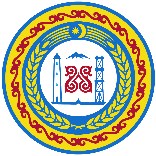 АДМИНИСТРАЦИЯ ДУБА-ЮРТОВСКОГО СЕЛЬСКГО ПОСЕЛЕНИЯ ШАЛИНСКОГО МУНИЦИПАЛЬНОГО РАЙОНА ЧЕЧЕНСКОЙ РЕСПУБЛИКИ(АДМИНИСТРАЦИЯ ДУБА-ЮРТОВСКОГО СЕЛЬСКОГО ПОСЕЛЕНИЯШАЛИНСКОГО МУНИЦИПАЛЬНОГО РАЙОНА)НОХЧИЙН РЕСПУБЛИКАНШЕЛАРА МУНИЦИПАЛЬНИ КIОШТАН ДУЬБИ-ЭВЛАН АДМИНИСТРАЦИ(ШЕЛАРА МУНИЦИПАЛЬНИ КIОШТАН ДУЬБИ-ЭВЛАН АДМИНИСТРАЦИ)ПОСТАНОВЛЕНИЕс. Дуба-ЮртВ соответствии Федеральным законом от 06 октября 2003 № 131-ФЗ «Об общих принципах организации местного самоуправления в Российской Федерации», с частью 4 статьи 19 Федерального закона от 05 апреля 2013 № 44-ФЗ «О контрактной системе в сфере закупок товаров, работ, услуг для обеспечения государственных и муниципальных нужд», постановлением Правительства Российской Федерации от 18 мая 2015 № 476 «Об утверждении общих требований к порядку разработки и принятия правовых актов о нормировании в сфере закупок, содержанию указанных актов и обеспечению их исполнения», руководствуясь Уставом Дуба-Юртовского сельского поселения администрация Дуба-Юртовского сельского поселения,
п о с т а н о в л я ю:Утвердить Требования к порядку разработки и принятия правовых актов о нормировании в сфере закупок товаров, работ, услуг для обеспечения нужд муниципального образования «Дуба-Юртовское сельское поселение», содержанию указанных актов и обеспечению их исполнения (далее - Требования) согласно приложению.Признать утратившим силу постановление от 08 июня 2016 года № 12-п «Об утверждении Правил нормирования в сфере закупок товаров, работ, услуг для обеспечения муниципальных нужд Дуба-Юртовского сельского поселения».Опубликовать настоящее постановление на официальном сайте администрации Дуба-Юртовского сельского поселения информационно-телекоммуникационной сети «Интернет».Настоящее постановление вступает в силу с момента его официального опубликования (обнародования).Контроль за выполнением настоящего постановления оставляю за собой.Глава администрации 				                                    М.С-А. МузаевУТВЕРЖДЕНЫ:постановлением главы администрацииДуба-Юртовского сельского поселенияот 00.00.2000 г. № 00-пТребования
к порядку разработки и принятия правовых актов о нормировании в сфере закупок товаров, работ, услуг для обеспечения муниципальных нужд муниципального образования «Дуба-Юртовское сельское поселение», содержанию указанных актов и обеспечению их исполнения1. Требования к порядку разработки и принятия муниципальных правовых актов Дуба-Юртовского  сельского поселения о нормировании в сфере закупок для обеспечения муниципальных нужд муниципального образования «Дуба-Юртовское сельское поселение» содержанию указанных актов и обеспечению их исполнения (далее - Требования) определяют требования к порядку разработки и принятия, содержанию, обеспечению исполнения следующих муниципальных правовых актов Дуба-Юртовского  сельского поселения (далее - муниципальные правовые акты):1.1. Администрации Дуба-Юртовского сельского поселения (далее – администрация), утверждающих:правила определения нормативных затрат на обеспечение функций муниципальных органов муниципального образования «Дуба-Юртовское сельское поселение» (далее - муниципальные органы) (включая подведомственные муниципальные казённые учреждения Дуба-Юртовского сельского поселения) (далее - муниципальные казённые учреждения);правила определения требований к закупаемым муниципальными органами, подведомственными им муниципальными казёнными, бюджетными учреждениями и муниципальными унитарными предприятиями
Дуба-Юртовского сельского поселения (далее - муниципальные унитарные предприятия) отдельным видам товаров, работ, услуг (в том числе предельные цены товаров, работ, услуг).1.2. Муниципальных органов (за исключением муниципальных органов, не являющихся юридическими лицами), утверждающих:нормативные затраты на обеспечение функций муниципальных органов (включая подведомственные муниципальные казённые учреждения);требования к закупаемым муниципальными органами, соответственно подведомственными им муниципальными казёнными, бюджетными учреждениями и муниципальными унитарными предприятиями отдельным видам товаров, работ, услуг (в том числе предельные цены товаров, работ, услуг).2. Проекты муниципальных правовых актов, указанные в подпункте 1.1 пункта 1 настоящих Требований, разрабатываются в форме проектов постановлений администрации.3. Проекты муниципальных правовых актов, указанных в абзацах втором и третьем подпункта 1.2 пункта 1 настоящих Требований, разрабатываются и принимаются администрацией как главным распорядителем средств бюджета Дуба-Юртовского сельского поселения (далее – местный бюджет).3.1. Муниципальные органы вправе предварительно обсудить проекты правовых актов, указанных в абзаце третьем подпункта 1.1 и абзаце третьем подпункта 1.2 пункта 1 настоящих Требований, на заседаниях общественных советов при указанных органах.4. Для проведения предварительного обсуждения в целях осуществления общественного контроля проектов муниципальных правовых актов, указанных в пункте 1 настоящих Требований, в соответствии с пунктом 6 общих требований к порядку разработки и принятия правовых актов о нормировании в сфере закупок, содержанию указанных актов и обеспечению их исполнения, утверждённых постановлением Правительства Российской Федерации от 18 мая 2015 № 476 «Об утверждении общих требований к порядку разработки и принятия правовых актов о нормировании в сфере закупок, содержанию указанных актов и обеспечению их исполнения» (далее соответственно - общие требования), муниципальные органы размещают проекты указанных муниципальных правовых актов и пояснительные записки к ним в установленном порядке в единой информационной системе в сфере закупок.5. Срок проведения обсуждения в целях общественного контроля устанавливается муниципальными органами и не может быть менее пяти рабочих дней со дня размещения проектов муниципальных правовых актов, указанных в пункте 1 настоящих Требований, в единой информационной системе в сфере закупок.6. Муниципальные органы рассматривают предложения общественных объединений, юридических и физических лиц, поступившие в электронной или письменной форме, в срок, установленный указанными органами, с учётом положений пункта 8 настоящих Требований.7. Муниципальные органы не позднее 30 рабочих дней со дня истечения срока, указанного в пункте 5 настоящих Требований, размещают в единой информационной системе в сфере закупок протокол обсуждения в целях общественного контроля, который должен содержать информацию об учете поступивших предложений общественных объединений, юридических и физических лиц и (или) обоснованную позицию муниципального органа о невозможности учета поступивших предложений.8. По результатам обсуждения в целях общественного контроля муниципальные органы при необходимости принимают решения о внесении изменений в проекты правовых актов, указанных в пункте 1 настоящих Требований.9. Муниципальные органы в срок до 1 июня текущего финансового года принимают муниципальные правовые акты, указанные в абзаце втором подпункта 1.2 пункта 1 настоящих Требований.При обосновании объекта и (или) объектов закупки учитываются изменения, внесённые в муниципальные правовые акты, указанные в абзаце втором подпункта 1.2 пункта 1 настоящих Требований, до предоставления главными распорядителями средств местного бюджета распределения бюджетных ассигнований.10. Правовые акты, предусмотренные подпунктом 1.2 пункта 1 настоящих Требований, пересматриваются при необходимости. Пересмотр указанных правовых актов осуществляется муниципальным органом не позднее срока, установленного пунктом 9 настоящих Требований.11. Муниципальные органы в течение семи рабочих дней со дня принятия муниципальных правовых актов, указанных в подпункте 1.2 пункта 1 настоящих Требований, размещают указанные муниципальные правовые акты в установленном порядке в единой информационной системе в сфере закупок.12. Внесение изменений в муниципальные правовые акты, указанные в подпункте 1.2 пункта 1 настоящих Требований, осуществляется в порядке, установленном для их принятия.13. Муниципальный правовой акт, утверждающий правила определения требований к закупаемым муниципальными органами, соответственно и подведомственными им муниципальными казёнными, бюджетными учреждениями и муниципальными унитарными предприятиями отдельным видам товаров, работ, услуг (в том числе предельные цены товаров, работ, услуг), должен определять:1) порядок определения значений характеристик (свойств) отдельных видов товаров, работ, услуг (в том числе предельных цен товаров, работ, услуг), включённых в утверждённый администрацией обязательный перечень отдельных видов товаров, работ, услуг;2) порядок отбора отдельных видов товаров, работ, услуг (в том числе предельных цен товаров, работ, услуг), закупаемых муниципальными органами, соответственно подведомственными им муниципальными казёнными, бюджетными учреждениями и муниципальными унитарными предприятиями;3) форму перечня отдельных видов товаров, работ, услуг, их потребительские свойства (в том числе качество) и иные характеристики (в том числе предельные цены товаров, работ, услуг).14. Муниципальный правовой акт, утверждающий правила определения нормативных затрат обеспечение функций муниципальных органов (включая подведомственные муниципальные казённые учреждения):1) порядок расчёта нормативных затрат, в том числе формулы расчёта;2) обязанность муниципальных органов определить порядок расчёта нормативных затрат, для которых порядок расчёта не определён администрацией;3) требование об определении муниципальными органами нормативов количества и (или) цены товаров, работ, услуг, в том числе сгруппированных по должностям работников и (или) категориям должностей работников.15. Муниципальные правовые акты, утверждающие требования к закупаемым муниципальными органами, подведомственными им муниципальными казёнными, бюджетными учреждениями и муниципальными унитарными предприятиями отдельным видам товаров, работ, услуг (в том числе предельные цены товаров, работ, услуг), должны содержать:1) наименования муниципальных органов, подведомственных им муниципальных казённых, бюджетных учреждений и муниципальных унитарных предприятий, в отношении которых устанавливаются требования к отдельным видам товаров, работ, услуг (в том числе предельные цены товаров, работ, услуг);2) перечень отдельных видов товаров, работ, услуг с указанием характеристик (свойств) и их значений.16. Муниципальные органы разрабатывают и утверждают индивидуальные, установленные для каждого работника, и (или) коллективные, установленные для нескольких работников, нормативы количества и (или) цены товаров, работ, услуг по структурным подразделениям указанных органов.17. Муниципальные правовые акты, утверждающие нормативные затраты на обеспечение функций муниципальных органов (включая подведомственные муниципальные казённые учреждения), должны определять:1) порядок расчёта нормативных затрат, для которых правилами определения нормативных затрат не установлен порядок расчёта;2) нормативы количества и (или) цены товаров, работ, услуг, в том числе сгруппированные по должностям работников и (или) категориям должностей работников.18. Муниципальные правовые акты, указанные в подпункте 1.2 пункта 1 настоящих Требований, могут устанавливать требования к отдельным видам товаров, работ, услуг, закупаемым одним или несколькими муниципальными органами, подведомственными им муниципальными казёнными, бюджетными учреждениями и муниципальными унитарными предприятиями, и (или) нормативные затраты на обеспечение функций муниципальных органов (включая подведомственные муниципальные казённые учреждения).19. Требования к отдельным видам товаров, работ, услуг и нормативные затраты применяются для обоснования объекта и (или) объектов закупки соответствующих муниципальных органов, подведомственных им муниципальных казённых, бюджетных учреждений и муниципальных унитарных предприятий.от 00 июня 0000 г.№00-пОб утверждении Требований к порядку разработки и принятия правовых актов о нормировании в сфере закупок товаров, работ, услуг для обеспечения муниципальных нужд муниципального образования «Дуба-Юртовское сельское поселение», содержанию указанных актов и обеспечению их исполнения